填表日期：中華民國      年    月    日   承辦人：               會計：               理事長：             雲林縣○○○○○社區發展協會「績優社區走動式學習活動」計畫緣起：為落實照顧及關懷社區民眾之目的，並促進社區民眾間交流互動機會，藉以使社區內部各類福利人口群皆能由社區發展協會提供在地性、可近性之關懷服務，並實踐社區發展工作綱要所揭示之促進社區發展，增進居民福利，建設安和融洽、團結互助之現代化社會。。目的了解社區發展協會非以營利為目的及增加居民福利、建設團結互助之設立宗旨。增加各福利人口群社會參與機會。指導單位：雲林縣政府、雲林縣○○○公所主辦單位：雲林縣○○○○○社區發展協會辦理時間：   年   月   日   午   時至   月   日   午   時參加人數：   人參訪社區：○○○○○○○○社區發展協會參加對象：轄內列冊之中低收入戶、低收入戶或獨居老人。對於照顧、關懷弱勢有興趣之社區民眾。社區發展協會之幹部、會員。活動內容 (活動流程) ：第一天活動行程  第二天活動行程九、經費概算表承辦人           總幹事     　　　　會計           理事長申請人(單位)聲明書填報日期：民國    年    月    日申請人(單位)：雲林縣00000社區發展協會身分證號(統一編號)： 計畫名稱： 茲向雲林縣政府(社會處)聲明如下：1.本申請人(單位)是否為公職人員利益衝突迴避法第2條、第3條所稱公職人員或其關係人?□是，申請人為公職人員，職稱:_______________；或申請人為公職人員之關係人。(如：理事長王小明為地方代表)□否，非屬公職人員或其關係人。2.受理申請單位□是□否為公職人員服務或受其監督之機關團體。前2選項皆勾選「是」者，除「基於法定身分依法令規定申請之補助」(公職人員利益衝突迴避法第14條第2項但書)及「一定金額以下之補助及交易」(公職人員利益衝突迴避法第14條第1項第6款)之案件類型外，其餘應填「公職人員利益衝突迴避法第14條第2項公職人員及關係人身分關係揭露表」，未揭露者違反公職人員利益衝突迴避法第18條第3項規定，將處以罰鍰。(相關法條請參閱揭露表)       此致 雲林縣政府申請人(單位)：                      （簽名或蓋章）（申請人屬營利事業、非營利之法人或非法人團體者，請一併由該「事業法人團體」及「負責人」蓋章）彰化縣和美鎮南佃社區發展協會 簡介(範例)社區辦理社區照顧關懷據點巷弄長照站、教育部樂齡學習中心、水保局綠色照顧計畫、臺灣夢-兒少社區陪伴扎根計畫。社區設有幸福小舖實物銀行、志工時間銀行,並辦理高齡志工推動方案、南佃有扶讚等方案。 社區特色包含幸福農場、蝸牛公園、忘憂森林、口袋公園、產業工坊、綠色廊道、四大土地公廟等。並研發稻草工藝及玫瑰花饅頭作為社區循環經濟及在地特色產業。 108年獲得全國社區發展金卓越社區-卓越組銅質卓越獎，109年環保署評定低碳永續家園銀級社區，111年獲得內政部韌性社區1星獎章，110-111連續兩年獲得高雄市建築園冶獎，112年榮獲衛生福利部銀質卓越獎。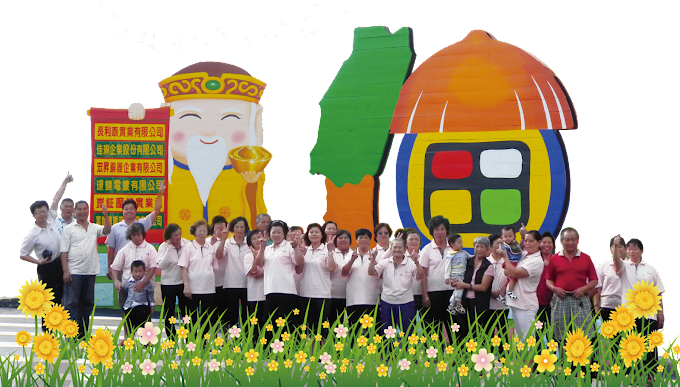 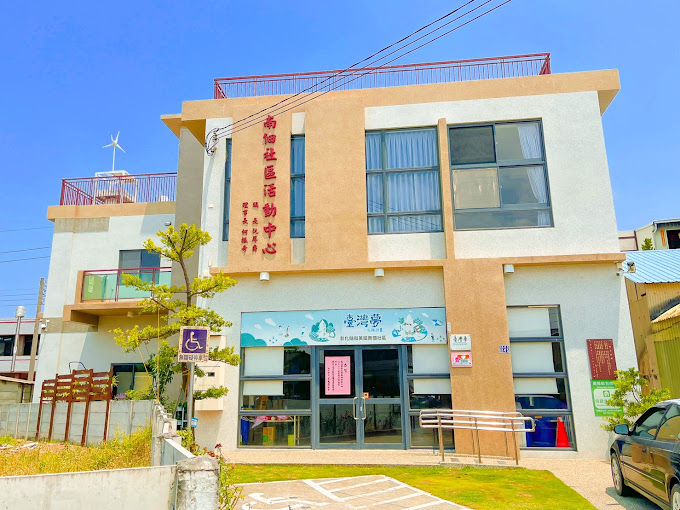 雲林縣政府   年度對鄉鎮市公所及機關學校補助活動申請表雲林縣政府   年度對鄉鎮市公所及機關學校補助活動申請表雲林縣政府   年度對鄉鎮市公所及機關學校補助活動申請表雲林縣政府   年度對鄉鎮市公所及機關學校補助活動申請表雲林縣政府   年度對鄉鎮市公所及機關學校補助活動申請表雲林縣政府   年度對鄉鎮市公所及機關學校補助活動申請表申請單位名稱雲林縣00000社區發展協會雲林縣00000社區發展協會負責人會(地)址統一編 號聯絡人電話號 碼計畫名稱預定完成日期      年    月    日計畫總經費xx,xxx元整申請縣府補助申請縣府補助xx,xxx元整同案有無向其他局室申請經費：■無    □有：單位名稱：____________金額：________________計畫總經費xx,xxx元整其他機關補助其他機關補助xx,xxx元整xx,xxx元整計畫總經費xx,xxx元整自籌款自籌款xx,xxx元整xx,xxx元整計畫內容概要為促進社區居民間交流，特辦理走動式學習活動以增進彼此情感，藉由擾動社區氣氛以活絡社區氛圍及了解相關社會福利面向。為促進社區居民間交流，特辦理走動式學習活動以增進彼此情感，藉由擾動社區氣氛以活絡社區氛圍及了解相關社會福利面向。為促進社區居民間交流，特辦理走動式學習活動以增進彼此情感，藉由擾動社區氣氛以活絡社區氛圍及了解相關社會福利面向。為促進社區居民間交流，特辦理走動式學習活動以增進彼此情感，藉由擾動社區氣氛以活絡社區氛圍及了解相關社會福利面向。為促進社區居民間交流，特辦理走動式學習活動以增進彼此情感，藉由擾動社區氣氛以活絡社區氛圍及了解相關社會福利面向。預期效益提升社區整體運作品質。增進居民向心力。借鏡其他社區發展協會辦理社會福利服務之經驗。提升社區整體運作品質。增進居民向心力。借鏡其他社區發展協會辦理社會福利服務之經驗。提升社區整體運作品質。增進居民向心力。借鏡其他社區發展協會辦理社會福利服務之經驗。提升社區整體運作品質。增進居民向心力。借鏡其他社區發展協會辦理社會福利服務之經驗。提升社區整體運作品質。增進居民向心力。借鏡其他社區發展協會辦理社會福利服務之經驗。附件名稱計畫書、經費概算表計畫書、經費概算表計畫書、經費概算表計畫書、經費概算表計畫書、經費概算表時間內容備註07:00-07:30○○○集合07:30-09:00車程09:00-12:00參訪○○○○○社區發展協會了解社區經營過程及特色12:00-14:00午餐14:00-18:45(行程安排)18:45-19:40晚餐時間內容備註07:00-07:30早餐07:30-12:30(行程安排)12:30-14:00午餐14:00-18:00(行程安排)18:00-19:30晚餐編號項  目單  價數  量申請縣府補助社區自籌合  計備  註1遊覽車本府補助上限為12,000元/臺/日2誤餐費本府補助上限為100元/人以午晚餐為限3導覽費4保險費5茶包、咖啡包6印刷費7雜支合計合計合計合計